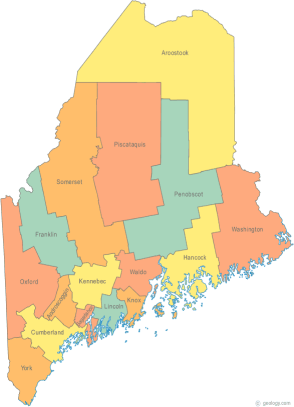 MCOC Policy CommitteeMinutesFriday, July 15, 2014 4:00PMCommunity Housing of Maine309 Cumberland Ave., Suite 203Portland, ME 04101Call-in number 1-605-475-4350Access Code:  810236#All Committee Agendas and Minutes will be sent to MCOC Chairs by the 10th of each month for inclusion in materials sent to all members prior to each monthly MCOC meeting.                                -Agenda Items-Welcome/Introductions/AttendanceAttendance:  Cullen Ryan, Vickey Rand, Ginny Dill, Heather Rhoda, and Awa Conteh.  Unable to attend:  Chet Barnes and Donna KelleyGroupState and Federal Legislation Updates and Action ItemsPlease refer to the previously forwarded report.  The highlights were reviewed.  Group Other BusinessThe National Alliance to End Homelessness (NAEH) Annual Conference is two weeks away.  A group or around 11 people from Maine will be attending and meeting with the Delegation.  Next Meeting (confirm time and location)/AdjournmentUnless otherwise decided meetings will occur on the third Tuesday of every other month at 4:00 PM.The next meeting is scheduled for Tuesday, September 16th at 4:00 PM.